Jamilah KhatunHR ManagerNorth Chadderton OL9 0BNJKHATUN855@northchaddertob.oldham.sch.ukSKILLSWork well in a team, as well as independently. Can adapt well to changes.Good leadership skills.EXPERIANCEAmazon Warehouse Administrator, Manchester12.03.21 - 14.03.23I recorded all the supplies coming in and out of the warehouseI managed the clock in and out system for the other employeesI was to record any accidents that happen on-site.Innocent Marketer, Manchester26.11.20 - 07.03.23I worked with my colleagues to come up with marketing strategiesI would report to my team manager if any ideas were worth fundingI gave presentations to other marketing teams for others inputEDUCATIONNorth Chadderton School, OldhamGCSE’s - One Grade 6, Four Grade 7s, One Grade 8. OTHER INTERESTS/INFORMATIONI like to be very active. Basketball and badminton are my favorite sports to play, especially with family and friends.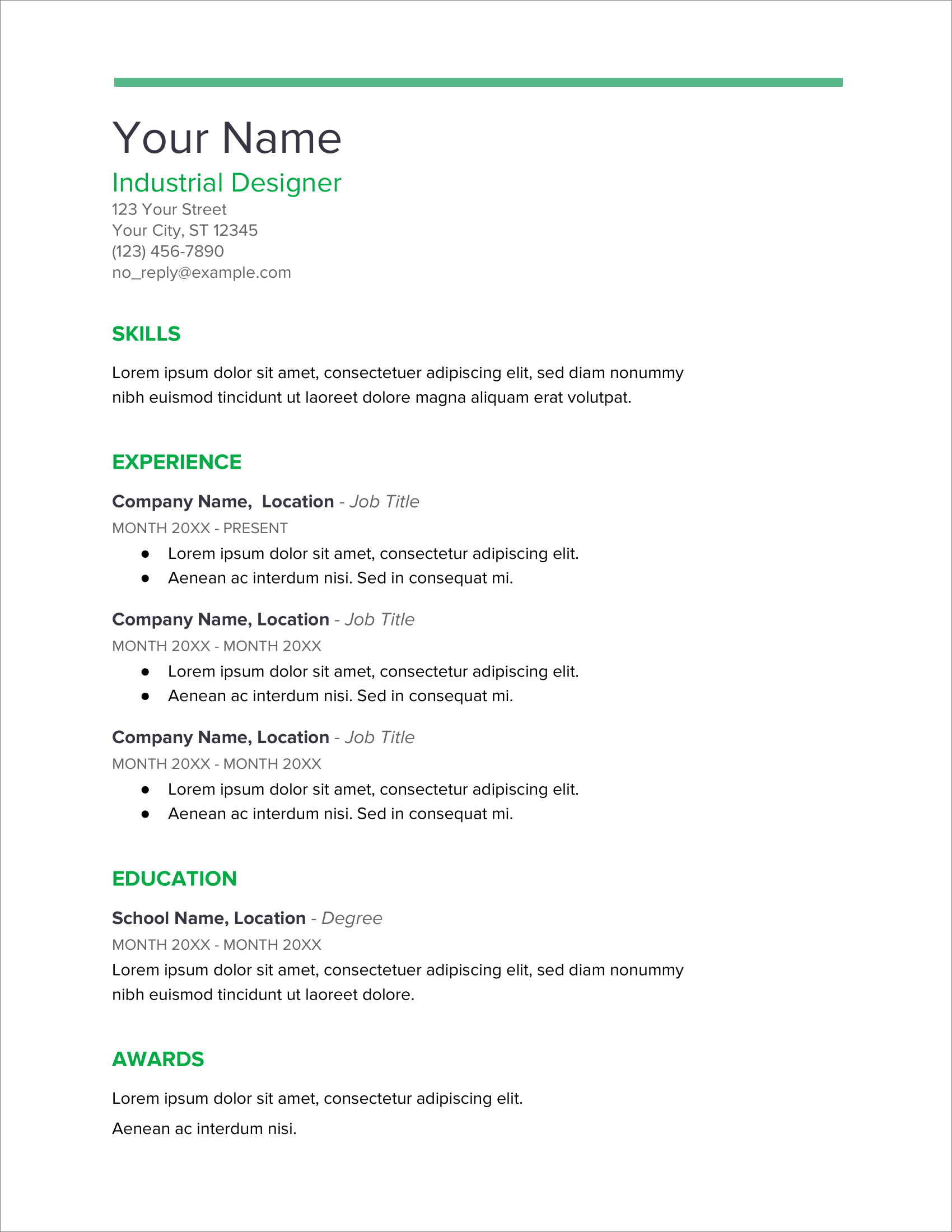 NAME: